КИРИЛ   И   МЕТОДИЙКИРИЛ  И  МЕТОДИЙ,ДВЕ  ЗВЕЗДИ  НА  СВЕТЛИНАТА,НА  СЛАВЯНСКИТЕ  НАРОДИРАЗПРОСТРЯЛИ  КНИЖНИНАТА.ТРИДЕСЕТ  ПРЕКРАСНИ  ЗНАКАСЪТВОРИЛИ  ТЕ  ЗА  НАС,ТРИДЕСЕТ  СЕСТРИЧКИ  ЗЛАТНИВИНАГИ  ЩЕ  СА  СЪС  НАС.Радослав  Станимиров~~~~~~~~~~~~~~~~~~~~~~~~~~~~~~~~~~~~~~~~~~~~~~АБВАЗ  ДОЙДОХ  С  УСМИВКА  ДЕТСКА,ПОЯВИХ  СЕ  НА  СВЕТА.КНИГА  -  МОЯТА  РОДИНА,ПОДАРИ  МИ  ДА  ЧЕТА.БЪЛГАРЧЕ  СЪМ  ЛЮБОЗНАТЕЛНО,РАДВАМ  СЕ,  ЧЕТА  В  ЗАХЛАС.ТАЙНСТВОТО  НА  ВСЯКА  ДУМАС  БУКВИТЕ  РАЗКРИВАМ  АЗ.ВЯРВАМ  В  БЪЛГАРСКОТО  СЛОВО,В  АЗБУКАТА  НИ  ДОБРА.НАШИТЕ  ЛЮБИМИ  БУКВИСА  ЦВЕТЧЕНА  НА  МИРА!Йордан  Друмников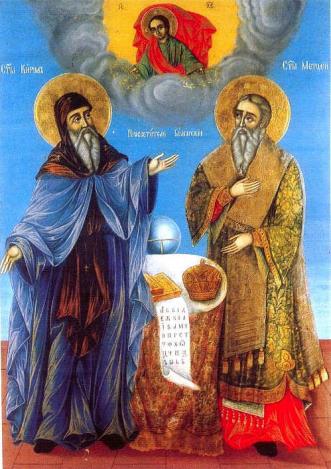 